Class XMathematicsIntroduction to Trigonometry - Module 1 / 3WorksheetIf sin A =  , calculate cos A and tan A.
Solution:
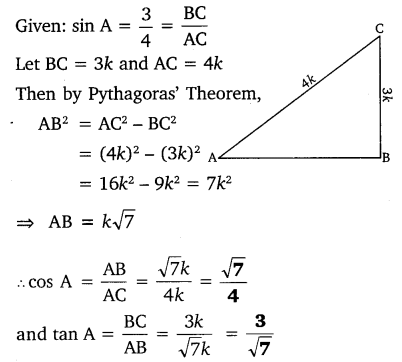 
2. In the given figure, find tan P – cot R. 
Solution:
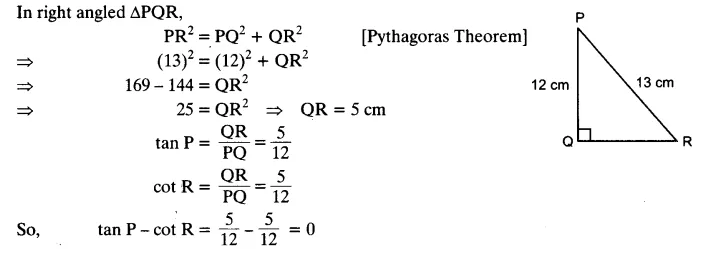 3. Given sec θ =  , calculate all other trigonometric ratios.
Solution:
 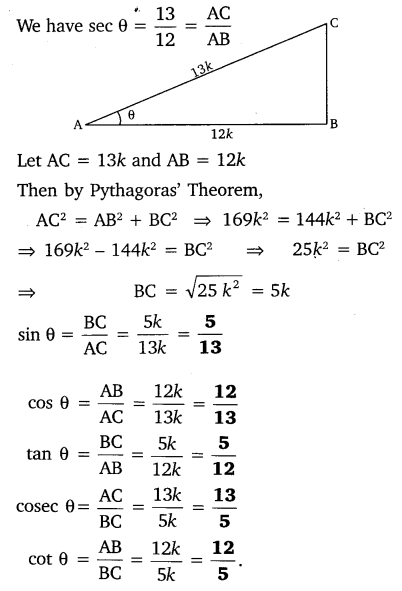 4. Given 15 cot A = 8, find sin A and sec A.
Solution:
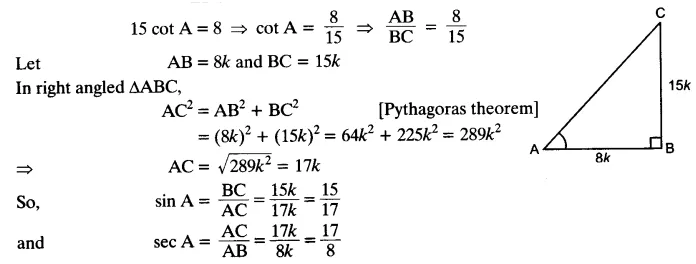 Solve the following1. In a △ ABC, right angled at B, AB = 24 cm , BC = 7 cm. Determine    (i) sin A , cos A (ii) sin C, cos C 2. In fig., find tan P and cot R. Is tan P = cot R? 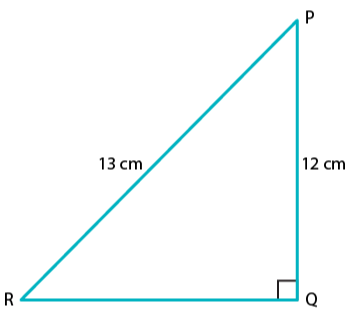 3.In △PQR, right-angled at Q, PQ = 4cm and RQ = 3 cm. Find the value of   sin P, sin R, sec P and sec R.4. Given 15cot A= 8, find sin A and sec A.5. If cos θ = 12/13, show that sin θ(1 – tan θ) = 35/1566. If 3 cot θ = 2, find the value of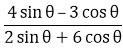 7. If tan θ = a/b, find the value of (cos θ + sin θ)/ (cos θ – sin θ)8. If tan θ = 12/13, find the value of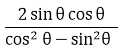 